Likovno snovanje 3Navodilo za delo na domu ( 1 šolska  uri - 26.3.2020) :  Pozdravljeni »likovniki«!Smo v drugem tednu izobraževanja na domu. Pohvala tistim, ki ste mi že poslali likovno nalogo prejšnjega tedna. Ostale še čakam ;).Danes imam za vas prav posebno nalogo. Se spomnite, ko smo na začetku šolskega leta pogledali video z rdečo žogo (kasneje je bila manjša žogica). Tam, kjer je gospod dvignil skodelico, ki je bila zelo velika. »Poigravali« smo se s perspektivo in aspektivo.Danes boste ustvarili lebdečo kroglo. Kako? Ste čarodeji? Ne vem, da niste. 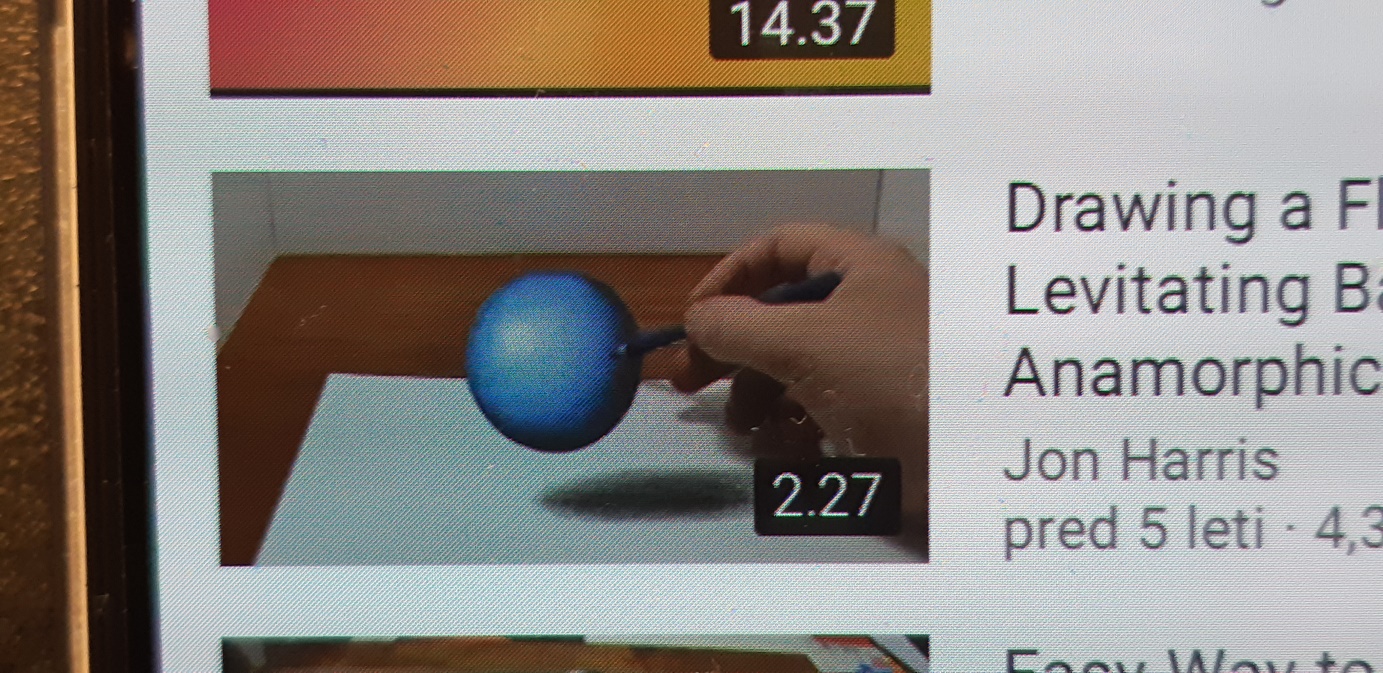 Poglejte si spodnjo povezavo in sledi navodilom:https://www.youtube.com/watch?v=nS3F713hvfQali na »Youtube« vpišite : Drawing a Floating, Levitating Ball – Anamorphic Trick ArtOstanite doma in ostanite zdravi!Dela fotografirajte s telefoni ali fotoaparati in mi jih do 10.4.2020 pošljite na naslov: katja.operckal@oskoroskabela.siLep pozdrav, učiteljica Katja. 